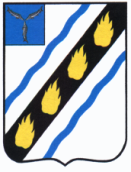 МЕЧЕТНЕНСКОЕ МУНИЦИПАЛЬНОЕ ОБРАЗОВАНИЕ
СОВЕТСКОГО МУНИЦИПАЛЬНОГО РАЙОНА САРАТОВСКОЙ ОБЛАСТИ
СОВЕТ ДЕПУТАТОВ (третьего созыва)РЕШЕНИЕ от  21 .09.2016  № 133О делегировании депутатов Совета депутатов  Мечетненскогомуниципального образования Советского муниципального района в состав Совета депутатов Мечетненского муниципального образования Советского муниципального района Саратовской области третьего созыва	На основании части 4 статьи 35 Федерального закона от 06.10.2003 №131- ФЗ «Об общих принципах организации местного самоуправления в Российской Федерации», Закона Саратовской области от 29.10.2014 №131- ЗСО «О порядке формирования представительных органов муниципального районов в Саратовской области», руководствуясь статьей 19 Устава Мечетненского муниципального образования Советского муниципального района Саратовской области, Совет депутатов Мечетненского муниципального образования РЕШИЛ:	1.Делегировать в состав Муниципального Собрания Советского муниципального района Саратовской области пятого созыва следующих  депутатов Мечетненского муниципального образования Советского муниципального района Саратовской области третьего созыва Совета депутатов  Мечетненского муниципального образования Советского муниципального района Саратовской области :	1) Чуйкову Елену  Николаевну – главу Мечетненского муниципального образования Советского муниципального района Саратовской области; 	2) Вальтер Раису Михайловну-депутата Муниципального Собрания Советского муниципального района		2. Настоящее решение вступает в силу со дня его официального опубликования.Секретарь Совета депутатов					Е.А. Дюкарева